Test Review: Unit 5 Graphing Linear Equations Continued		Algebra 1				KittName:_________________________________________________Date:_____________________Period:________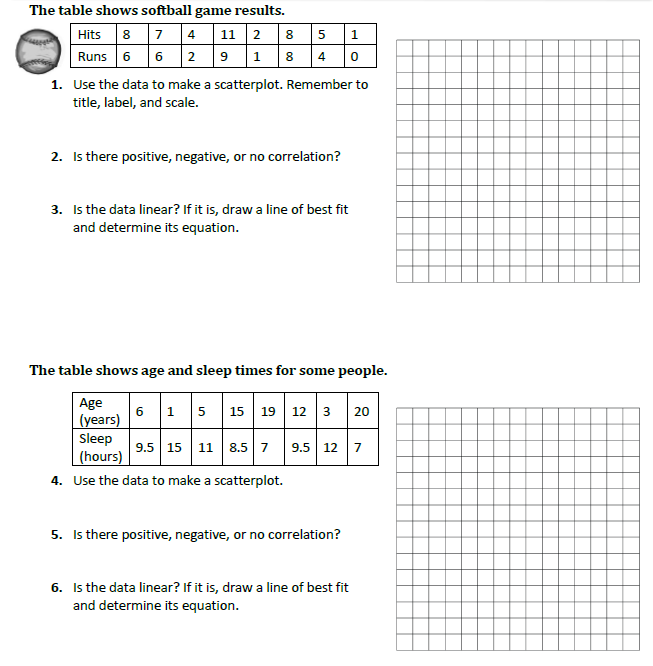 Directions: Rearrange the equation into slope/intercept form   Be sure to reduce all fractions. No decimals or mixed numbers please.	7.  			8.  			9.  		10. 11.  		12.  		13.  		14.  		Directions: Graph the following inequalities. 16.  				17.  				18.  m:_________					m:__________			m:__________b:__________					 b:__________			 b:__________Dash  or Solid? (circle one)			Dash or Solid? (circle one)		Dash or Solid? (circle one)Above or Below? (circle one)			Above or below? (circle one)		Above or Below? (circle one)Directions: Graph the following equations in slope/intercept form .19.  				20.  -2			21. m:_________					m:__________			m:__________b:__________					 b:__________			 b:__________